LEGE nr. 208 din 23 septembrie 2020 privind modificarea şi completarea unor acte normative(la data 23-Sep-2020 actul a fost promulgata de Decretul 549/2020 )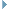 Parlamentul României adoptă prezenta lege.Art. I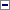 Legea nr. 26/1990 privind registrul comerţului, republicată în Monitorul Oficial al României, Partea I, nr. 49 din 4 februarie 1998, cu modificările şi completările ulterioare, se modifică şi se completează după cum urmează:1.La articolul 18, după alineatul (3) se introduce un nou alineat, alineatul (4), cu următorul cuprins:"(4) În absenţa comerciantului persoană fizică, respectiv a reprezentantului asociaţiei familiale, semnătura acestuia poate fi înlocuită prin prezentarea la registrul comerţului, de către avocat, a împuternicirii avocaţiale care conţine semnătura clientului, respectiv a comerciantului persoană fizică sau a reprezentantului asociaţiei familiale. Semnătura persoanei fizice trebuie dată personal în faţa avocatului şi va fi folosită în întreaga activitate a comerciantului persoană fizică, respectiv a reprezentantului asociaţiei familiale."2.La articolul 19, alineatul (2) se modifică şi va avea următorul cuprins:"(2) Dovedirea specimenului de semnătură a administratorilor şi, după caz, a reprezentanţilor societăţilor, precum şi a persoanelor împuternicite în condiţiile legii să reprezinte regiile autonome sau organizaţiile cooperatiste se face cu respectarea prevederilor art. 18 alin. (2)-(4)."Art. II- La articolul 56 din Legea nr. 129/2019 pentru prevenirea şi combaterea spălării banilor şi finanţării terorismului, precum şi pentru modificarea şi completarea unor acte normative, publicată în Monitorul Oficial al României, Partea I, nr. 589 din 18 iulie 2019, cu modificările şi completările ulterioare, alineatul (5) se modifică şi va avea următorul cuprins:"(5) Declaraţia prevăzută la alin. (1) se poate da în faţa reprezentantului oficiului registrului comerţului sau se poate depune, personal sau prin reprezentant, având dată certă, dată de notarul public ori atestată de avocat."Art. IIILegea nr. 290/2004 privind cazierul judiciar, republicată în Monitorul Oficial al României, Partea I, nr. 777 din 13 noiembrie 2009, cu modificările şi completările ulterioare, se modifică după cum urmează:- La articolul 31, litera a) a alineatului (1) şi alineatul (2) se modifică şi vor avea următorul cuprins:"a) în ţară, de către avocatul persoanei fizice în baza împuternicirii avocaţiale emise cu respectarea prevederilor Legii nr. 51/1995 pentru organizarea şi funcţionarea profesiei de avocat, republicată, cu modificările şi completările ulterioare, şi Statutului profesiei de avocat, adoptat prin Hotărârea Consiliului Uniunii Naţionale a Barourilor din România nr. 64/2011, cu modificările şi completările ulterioare, sau, după caz, de alt împuternicit, pe baza unei procuri autentificate de către notarul public;..............................................................................(2) Conţinutul procurii, respectiv al împuternicirii avocaţiale trebuie formulat în termeni clari, din care să rezulte persoana sau, după caz, avocatul care a fost mandatat, scopul şi durata mandatului."Art. IVLa articolul 10 din Legea nr. 119/1996 cu privire la actele de stare civilă, republicată în Monitorul Oficial al României, Partea I, nr. 339 din 18 mai 2012, cu modificările şi completările ulterioare, alineatul (1) se modifică şi va avea următorul cuprins:"Art. 10(1) Pe baza actelor de stare civilă se eliberează certificate de naştere şi de căsătorie titularilor sau reprezentanţilor legali ai acestora, iar certificatele de deces, membrilor familiei sau altor persoane îndreptăţite. Certificatele de stare civilă se pot elibera şi altor persoane împuternicite prin procură specială, precum şi avocaţilor împuterniciţi de către titulari sau de către reprezentanţii legali ai acestora, în baza împuternicirii avocaţiale emise cu respectarea prevederilor Legii nr. 51/1995 pentru organizarea şi funcţionarea profesiei de avocat, republicată, cu modificările şi completările ulterioare, şi Statutului profesiei de avocat, adoptat prin Hotărârea Consiliului Uniunii Naţionale a Barourilor din România nr. 64/2011, cu modificările şi completările ulterioare. În certificatele de stare civilă nu vor fi preluate titlurile de nobleţe, chiar dacă au fost înscrise în unele acte de stare civilă."-****-Această lege a fost adoptată de Parlamentul României, cu respectarea prevederilor art. 75 şi ale art. 76 alin. (2) din Constituţia României, republicată.Publicat în Monitorul Oficial cu numărul 869 din data de 23 septembrie 2020p. PREŞEDINTELE CAMEREI DEPUTAŢILOR,FLORIN IORDACHEp. PREŞEDINTELE SENATULUI,ROBERT-MARIUS CAZANCIUC